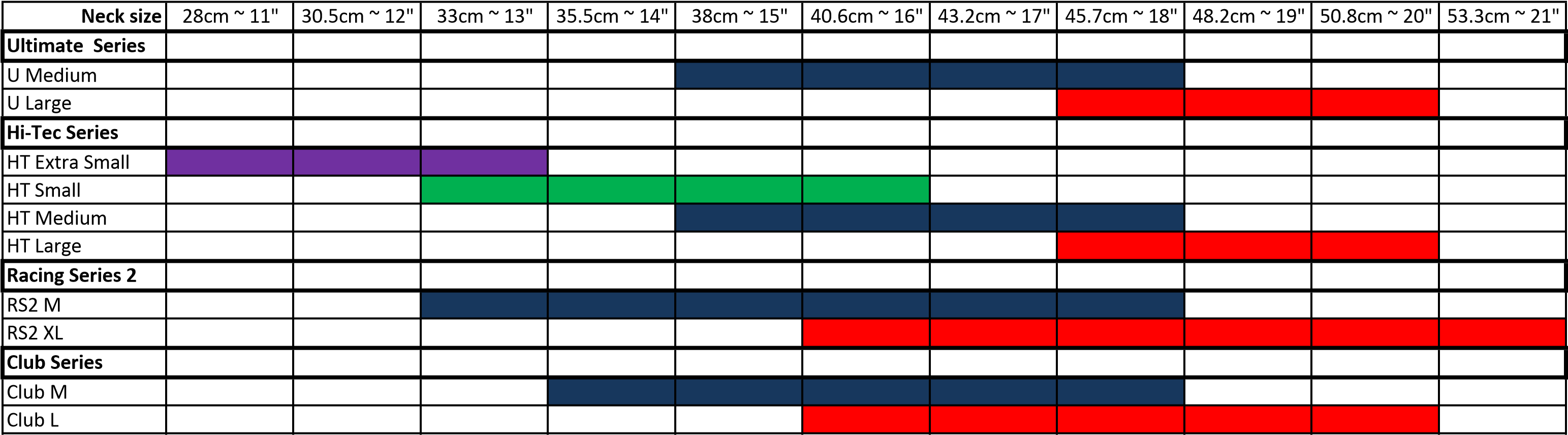 NOTE – Our Range is the Club Series – Note we can get all series, Phone Kent on 0400009024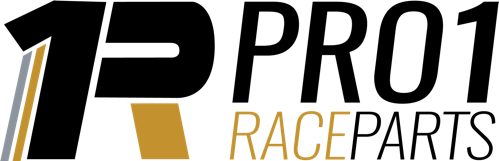 Buy_Afterpay_Zip Pay_Humm_Pro1 Moneywww.pro1raceparts.com.au